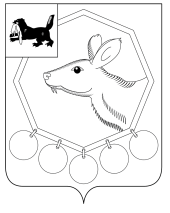 КОНТРОЛЬНО - СЧЕТНАЯ ПАЛАТАМО «Баяндаевский район»с. Баяндай                                                                       29 апреля 2014 года         ЗАКЛЮЧЕНИЕ 6-зПО РЕЗУЛЬТАТАМ ЭКСПЕРТИЗЫ ОТЧЕТА ОБ  ИСПОЛНЕНИИ БЮДЖЕТА МУНИЦИПАЛЬНОГО ОБРАЗОВАНИЯ «КЫРМА» ЗА 2013 ГОДАудиторское заключение составлено аудитором  Контрольно – счетной палаты МО «Баяндаевский район» Дамбуевым Ю.Ф.,  инспектором Борхоновым А.М. по результатам экспертизы отчета об исполнении бюджета муниципального образования «Кырма» за 2013 год» в соответствии со статьей 264.4 Бюджетного кодекса Российской Федерации, Положением о бюджетном процессе муниципального образования «Кырма» утвержденного решением Думы МО «Кырма» от 21.12.2012г. №39/1, Решением Думы муниципального образования «Баяндаевский район» от 04.10.2011г. №21/5 «Об утверждении Положения о Контрольно-счетной палате муниципального образования «Баяндаевский район», соглашением о передаче полномочий по осуществлению внешнего муниципального финансового контроля  Контрольно-счётной палате муниципального образования «Баяндаевский район» №1 от 27.12.2011г. и  иными актами действующего федерального и областного законодательства.Подготовка заключения осуществлена на основании обращения Главы МО «Кырма»  «О проведении экспертизы годового отчета об исполнении бюджета муниципального образования «Кырма» за 2013 год.При проведении экспертизы проанализированы данные годового отчета  об исполнении бюджета МО «Кырма» за 2013 год и использованы нормативные правовые документы, регулирующие бюджетные правоотношения.Соблюдение бюджетного законодательства при организацииисполнения бюджета МО «Кырма»Муниципальное образование «Кырма» наделено статусом сельского поселения Законом Усть-Ордынского Бурятского автономного округа от 30.12.2004г.  №67-ОЗ «О статусе и границах муниципальных образований Аларского, Баяндаевского, Боханского, Нукутского, Осинского, Эхирит-Булагатского районов Усть-Ордынского Бурятского автономного округа».При составлении, рассмотрении, утверждении и исполнении бюджета муниципального образования «Кырма» на 2013 год администрация и Дума МО «Кырма» руководствовались Бюджетным кодексом Российской Федерации, областным бюджетным законодательством, Уставом МО «Кырма».Бюджетный  процесс в МО «Кырма» регламентировался в 2013 году Положением о бюджетном процессе в муниципальном образовании «Кырма» (далее – Положение о бюджетном процессе), утвержденного решением Думы МО «Кырма»  от 21.12.2012г. №39/1, а также Положением о бюджетном процессе определялись  участники бюджетного процесса, порядок составления, рассмотрения, утверждения и исполнения бюджета, а также осуществление контроля за его исполнением.В соответствии с п.2 ст. 172 главы 20 «Основы составления проектов бюджетов» Бюджетного кодекса РФ составление бюджета МО «Кырма» на 2013 год основывалось на:- прогнозе социально-экономического развития муниципального образования «Кырма» до 2015 года;- основных направлениях бюджетной и налоговой политики МО «Кырма» на 2013 год.В соответствии со статьей 184.2 главы 21 «Основы рассмотрения и утверждения бюджетов»  при составлении бюджета МО «Кырма» на 2013 год разработаны документы:- основные направления бюджетной и налоговой политики;- предварительные итоги социально-экономического развития;- прогноз социально-экономического развития муниципального образования «Кырма»;- среднесрочный финансовый план.В решении о бюджете МО «Кырма» на 2013 год содержатся основные характеристики бюджета, к которым относятся общий объем доходов, общий объем расходов и дефицит бюджета, предусмотренные ст.184.1 «Общие положения» БК РФ, а также составлены:- прогнозируемые доходы бюджета МО «Кырма» на 2013 год;- перечень главных администраторов доходов бюджета МО «Кырма»;- распределение бюджетных ассигнований по разделам и подразделам классификации расходов бюджетов Российской Федерации;- распределение бюджетных ассигнований по разделам и подразделам, целевым статьям, видам классификации расходов бюджета муниципального образования «Кырма» на 2013 год;- распределение бюджетных ассигнований по главам, разделам, подразделам, целевым статьям и видам классификации расходов бюджета в ведомственной структуре расходов бюджета на 2013 год.Бюджет на 2013 год утвержден решением Думы МО «Кырма» от 26.12.2012г. №26  «О бюджете на 2013 год и на плановый период 2014 и 2015 годов» в срок, согласно ст. 24 Положения о бюджетном процессе в МО «Кырма. Первоначально бюджет МО «Кырма» на 2013 год утвержден со следующими основными характеристиками бюджета:- общий объем доходов в сумме 3547,30 тыс. руб., в том числе безвозмездные поступления в сумме 3466,10 тыс. руб., дефицит бюджета в сумме  4,06 тыс. руб., или 5%  от объема доходов без учета утвержденного объема безвозмездных поступлений, что соответствует п.3 ст. 92.1 БК РФ, общий объем расходов планировался в сумме 3551,36 тыс. руб.В течение финансового года в бюджет МО «Кырма»  на 2013 год были внесены изменения в сторону увеличения, которые указаны в таблице 1.Таблица 1Изменения внесенные в бюджет МО «Кырма» на  2013 годОснованиями для внесения изменений в параметры бюджета МО «Кырма» на 2013 год в течение финансового года явилось наличие изменений в сторону увеличения безвозмездных поступлений из бюджетов других уровней. Организация исполнения бюджета МО «Кырма» возложена на администрацию МО «Кырма». Исполнение бюджета администрацией МО «Кырма» организовано на основе решения о бюджете на 2013 год.Годовой отчет об исполнении бюджета МО «Кырма» представлен в КСП МО «Баяндаевский район»  15.04.2014г. с нарушением срока, определенного статьей 264.4 Бюджетного кодекса Российской Федерации, в соответствии с которой годовой отчёт об исполнении местного бюджета для подготовки заключения на него представляется в контрольный орган не позднее 1 апреля года следующего за отчетным.II. Общая характеристика исполнения бюджета МО «Кырма» за 2013 год.	Бюджет поселения с последними изменениями и дополнениями, утвержденными решением Думы МО «Кырма» от 26.12.2013г. №7/1 утвержден по доходам в сумме 5502,55 тыс. руб. и расходам в сумме 6060,37 тыс. руб.Основные прогнозируемые объемы доходов и расходов бюджета МО «Кырма» на 2013 и их исполнение приведены в таблице 2.Таблица 2Основные прогнозируемые объемы доходов и расходовбюджета  МО «Кырма»  на 2013 и их исполнениеВ течение 2013 года в доходную и расходную части бюджета вносились изменения. Увеличение бюджетных назначений в окончательной редакции по сравнению с первоначальной редакцией  было осуществлено по доходам бюджета на 1955,25 тыс. руб.,  или на 55,12%,   в том числе:-  по налогу на доходы физических лиц - увеличение на 13,90 тыс. руб., или на 18,73%;- по налогу на имущество – увеличение на 23,30 тыс. руб. или на 332,86%;- по группе «Безвозмездные поступления» - увеличение на 1908,05 тыс. руб., или на 55,04% .Расходы бюджета по сравнению с первоначальной редакцией увеличены  на 2509,01 тыс. руб., или на 70,65%.Остаток денежных средств на лицевом счету МО «Кырма» составил на  01.01.2013г.  551407 руб., который был сформирован за счет: налоговых и неналоговых доходов на  42801,55 руб.; дотаций с областного бюджета на 105178,04 руб., дотации с районного бюджета 115276,86  руб., дотация на сбалансированность 165963,30 руб.; МБТ -117059,31 руб.; субсидия на ремонт дорог 5127,94  руб. Таким образом, при исполнении бюджета за 2013 год был использован остаток средств на начало года.В итоге по данным отчета об исполнении бюджета МО «Кырма» за 2013 год» объем доходов составил  5499916,47 руб., объем расходов составил 6025780,96 руб.Остаток денежных средств на лицевом счету МО «Кырма» на 01.01.2014 г. составил 25542,51 руб., в том числе: собственных доходов 1382,75 руб., дотация с областного бюджета – 5787,96 руб., дотация с районного бюджета 9371,80 руб., межбюджетные трансферты 9000 руб.III. Исполнение доходной части бюджета МО «Кырма»Исполнение доходной   части  бюджета  за  отчетный  период  составило  5499,92  тыс. руб.  Безвозмездные поступления за отчетный период поступили в размере 5374,15 тыс. руб.  или  100,0%  от плановых сумм, из них дотации – 2918,90 тыс. руб.  или  100,0%  к  годовому  назначению, субвенции – 84,40 тыс. руб.  или 100,0% к годовому назначению, субсидии – 1962,10 тыс. руб.,  или  100,0%,  прочие межбюджетные трансферты – 408,75 тыс. руб. или  100,0%. В течение года поступили субсидии на ремонт автомобильных дорог – 421,00 тыс. руб., субсидия на реализацию перечня проектов народных инициатив в сумме 223,00 тыс. руб. Собственных  доходов    получено  125,77 тыс. руб. или  97,95% от  годового назначения.     Наибольший  удельный вес в объеме  собственных  доходов занимает  налог на доходы физических лиц – 67,23 %,  поступление составило   84,56 тыс. руб. или  95,98 % от годового назначения.Налог на имущество за 2013 год  составил 30,34 тыс. руб. или  24,12 % от общей суммы собственных доходов, исполнение составило 100,13 % от годового назначения.	IV. Исполнение расходной части бюджета МО «Кырма»	За 2013 год  за счет всех видов доходов  исполнение по расходам составило в  сумме 6025,78 тыс. руб. или  99,43% от объема расходов, предусмотренных решением Думы МО «Кырма» «О бюджете на 2013 год и на плановый период 2014 и 2015 годов».  	Итоги исполнения бюджета МО «Кырма» за 2013 год  по   расходам характеризуются данными представленными в таблице 3:Таблица 3Исполнение бюджета МО «Кырма» за 2013 год по расходам, тыс. руб.Как видно из таблицы 2 наибольший удельный вес в расходах по разделам составляют расходы по разделу на общегосударственные вопросы –58,65%. Расходы по разделу национальная экономика составили 8,55%, по разделу культура 29,20%.  На остальные разделы приходится 3,59% от общей суммы расходов за 2013 год.	Общие объемы расходов за последние 3 отчетных года представлены в таблице 4.Таблица 4Расходы бюджета МО «Кырма» в 2011-2013 годы, тыс. руб.В 2013 году увеличение расходов, по сравнению с предшествующим 2012 годом, произошло на 2,76% - прирост расходов бюджета  составил 161,68 тыс. руб.В 2013 году расходы по разделу 0100 «Общегосударственные вопросы»  составили  3533,98 руб.  или  99,13% годового назначения.По подразделу 0102 «Функционирование высшего должностного лица муниципального образования» расходы составили  446,92 тыс. руб. – 99,99% от плана, которые были полностью сформированы за счёт расходов на оплату труда и начислений на оплату труда. По подразделу 0104 «Функционирование местной администрации» исполнение составило 3062,03 тыс. руб., что составляет 99,11% от плана, в том числе: на оплату труда с начислениями 2127,98 тыс. руб.;  на оплату услуг связи 19,46 тыс. руб.; на оплату услуг за предоставление электроэнергии  52,03 тыс. руб.; на оплату работ, услуг по содержанию имущества 104,43 тыс. руб.; на приобретение прочих услуг 161,13 тыс. руб.;  прочие расходы 60,14 тыс. руб.; на приобретение основных средств 44,20 тыс. руб.; на приобретение ГСМ  217,95 тыс. руб.; канцелярские и хозяйственные расходы 274,71 тыс. руб. По подразделу 0111«Резервный фонд» запланированные  расходы в сумме 3,34 тыс. руб. произведены не были.  Расходы по разделу 0200 «Национальная оборона» составили 53,30 тыс. руб., что составляет 100% от плана, в том числе 43,50 тыс. руб. на оплату труда с начислениями; 9,80 тыс. руб. на приобретение ГСМ. Расходы по разделу 0400 «Национальная экономика» составили 515,47 тыс. руб. или 99,99%.По данному разделу в отчетном периоде был произведен ремонт дорог на общую сумму 448,29 тыс. руб.  в том числе: за счёт средств субсидий из областного бюджета поступивших в 2013 году в сумме 421,00 тыс. руб. По разделу 0800 «Культура, кинематография» исполнение составило 1759,43 тыс. руб. или 99,80% от плана года; в том числе расходы на оплату труда с начислениями составили 1185,97 тыс. руб.; расходы на услуги по предоставлению электроэнергии 7,26 тыс. руб.;  расходы на содержание имущества 155,99 тыс. руб.; на оплату прочих услуг 60,34 тыс. руб.;  на прочие расходы 47,51 тыс. руб.; расходы на приобретение основных средств 243,59 тыс. руб.;  на приобретение ГСМ 33,46 тыс. руб.; на канцелярские и хозяйственные расходы 25,31 тыс. руб. По данному разделу были произведены расходы по приобретению бильярдного стола, национальных костюмов.По разделу 1000 «Социальная политика» исполнение составило 81,00 тыс. руб. или 100% от плана – были произведены расходы на пенсионное обеспечение муниципальных служащих.По разделу 1100 «Физическая культура и спорт» исполнение составило 5,00 тыс. руб. или 100% от плана. По разделу 1403 «Межбюджетные трансферты» исполнение составило 77,60 тыс. руб. или 100 % - произведены расходы по переданным полномочиям МО «Баяндаевский район».     Следует отметить, что в 1 квартале 2014 года нами, по поручению прокуратуры Баяндаевского района, было проведено контрольное мероприятие: Проверка законного и результативного (эффективного и экономного) использования средств, выделенных на реализацию мероприятий перечня проектов народных инициатив за 2013 год , в результате проведенной проверки были подведены следующие итоги:- в реестре расходных обязательств МО «Кырма» на 2013 год не указан муниципальный правовой акт определяющий расходные обязательства по реализации перечня проектов народных инициатив - постановление главы МО «Кырма» от 15.05.2013г. №17/1 «Об утверждении перечня народных инициатив»;- администрацией МО «Кырма» не были соблюдены требования п.3 ст. 18 Федерального закона от 21.07.2005 №94-ФЗ «О размещении заказов на поставки товаров, выполнение работ, оказание услуг для государственных и муниципальных нужд» в части направления в Управление федерального казначейства в трехдневный срок для размещения на официальном сайте сведений о заключении контракта, его изменении и исполнении.V. Кредиторская задолженность         На 1 января 2014 года  просроченная кредиторская задолженность по муниципальному образованию «Кырма» отсутствует. VI. Выводы и рекомендацииВ результате выполненной экспертизы отчета об исполнении бюджета МО «Кырма» за 2013 год и на основании вышеизложенного, следует  признать  годовой отчет бюджета  МО «Кырма» за 2013 год по основным параметрам достоверным и полным.Контрольно-счетная палата МО «Баяндаевский район» рекомендует утвердить отчет об исполнении бюджета муниципального образования «Кырма» за 2013 год.Председатель Контрольно-счетнойпалаты МО «Баяндаевскийрайон»                                                                                           Дамбуев Ю.Ф.Дата и № решения об утверждении бюджета и внесении изменений в бюджетОбъем доходов, тыс. руб.Прирост объема доходов в сравнении с предыдущим бюджетом, тыс. руб.Объем расходов, тыс. руб.Прирост объема расходов в сравнении с предыдущим бюджетом, тыс. руб.26.12.2012г. №263547,30-3551,36-31.05.2013г. №495176,601629,35180,661629,318.11.2013г. №4/35539,88363,285546,30365,6426.12.2013г. №7/15502,55-37,336060,37514,07НаименованиеБюджет в редакции решений Думы МО «Кырма», тыс. руб.Бюджет в редакции решений Думы МО «Кырма», тыс. руб.Откл. уточ.редакцииот первонач.гр.3-гр.2Исполнение 2013 годИсполнение 2013 годПо состоянию на 01.01.2013г.По состоянию на 31.12.2013г.Откл. уточ.редакцииот первонач.гр.3-гр.2тыс. руб.%123456ДоходыДоходыДоходыДоходыДоходыНалоговые и неналоговые доходы:81,20128,4047,2125,7797,95Налог на доходы физических лиц74,2088,1013,984,5695,98Налог на имущество7,0030,3023,330,34100,13Прочие доходы от компенсации затрат бюджетов поселений-10,00-9,9899,80Безвозмездные поступления3466,105374,151908,055374,15100,00Итого доходов3547,305502,551955,255499,9299,95РасходыРасходыРасходыРасходыРасходыОбщегосударственные вопросы2554,903565,021010,123533,9899,13Национальная оборона53,3053,30053,30100,00Национальная экономика40,60515,51474,91515,4799,99Жилищно-коммунальное хозяйство -----Культура 750,761762,941012,181759,4399,80Социальная политика75,3081,005,781,00100,00Физическая культура и спорт1,005,0045,00100,00Межбюджетные трансферты75,5077,602,177,60100,00Итого расходов3551,366060,372509,016025,7899,43РазделНаименованиеСуммаУд. вес в объеме расходов%01Общегосударственные вопросы         3533,9858,6502Национальная оборона53,300,8804Национальная экономика                                          515,478,5505Жилищно-коммунальное  хозяйство                       --08Культура1759,4329,2010Социальная политика81,001,3411Физическая культура и спорт5,000,0814Межбюджетные трансферты77,601,29Всего расходов6025,78100,002011 год2012 год2013 годВсего расходов3929,65864,16025,78Рост (+; -), тыс. руб.X1934,5161,68Рост (+,-), %.X49,232,76